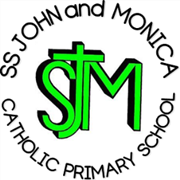 Design & Technology Curriculum DesignDesign & Technology Curriculum DesignDesign & Technology Curriculum DesignDesign & Technology Curriculum DesignDesign & Technology Curriculum DesignDesign & Technology Curriculum DesignCurriculum IntentCurriculum IntentCurriculum IntentCurriculum IntentCurriculum IntentCurriculum IntentAt S.S John and Monica Catholic Primary we recognise that Design & Technology offers children the chance to use creative thinking and imagination to design and make products which solve real and relevant problems, taking into account theirs and others needs, desires and values. It is our intent that our pupils will acquire a broad range of subject knowledge and life skills, drawing on disciplines such as mathematics, science, engineering, computing and art. High quality design and technology education makes an essential contribution to the creativity, culture, wealth and well-being of the nation, and we want our pupils to learn how to take risks, becoming resourceful, innovative, enterprising and capable citizens. Through the evaluation of past and present design and technology, they will develop a critical understanding of its impact on daily life and the wider world.At S.S John and Monica Catholic Primary we recognise that Design & Technology offers children the chance to use creative thinking and imagination to design and make products which solve real and relevant problems, taking into account theirs and others needs, desires and values. It is our intent that our pupils will acquire a broad range of subject knowledge and life skills, drawing on disciplines such as mathematics, science, engineering, computing and art. High quality design and technology education makes an essential contribution to the creativity, culture, wealth and well-being of the nation, and we want our pupils to learn how to take risks, becoming resourceful, innovative, enterprising and capable citizens. Through the evaluation of past and present design and technology, they will develop a critical understanding of its impact on daily life and the wider world.At S.S John and Monica Catholic Primary we recognise that Design & Technology offers children the chance to use creative thinking and imagination to design and make products which solve real and relevant problems, taking into account theirs and others needs, desires and values. It is our intent that our pupils will acquire a broad range of subject knowledge and life skills, drawing on disciplines such as mathematics, science, engineering, computing and art. High quality design and technology education makes an essential contribution to the creativity, culture, wealth and well-being of the nation, and we want our pupils to learn how to take risks, becoming resourceful, innovative, enterprising and capable citizens. Through the evaluation of past and present design and technology, they will develop a critical understanding of its impact on daily life and the wider world.At S.S John and Monica Catholic Primary we recognise that Design & Technology offers children the chance to use creative thinking and imagination to design and make products which solve real and relevant problems, taking into account theirs and others needs, desires and values. It is our intent that our pupils will acquire a broad range of subject knowledge and life skills, drawing on disciplines such as mathematics, science, engineering, computing and art. High quality design and technology education makes an essential contribution to the creativity, culture, wealth and well-being of the nation, and we want our pupils to learn how to take risks, becoming resourceful, innovative, enterprising and capable citizens. Through the evaluation of past and present design and technology, they will develop a critical understanding of its impact on daily life and the wider world.At S.S John and Monica Catholic Primary we recognise that Design & Technology offers children the chance to use creative thinking and imagination to design and make products which solve real and relevant problems, taking into account theirs and others needs, desires and values. It is our intent that our pupils will acquire a broad range of subject knowledge and life skills, drawing on disciplines such as mathematics, science, engineering, computing and art. High quality design and technology education makes an essential contribution to the creativity, culture, wealth and well-being of the nation, and we want our pupils to learn how to take risks, becoming resourceful, innovative, enterprising and capable citizens. Through the evaluation of past and present design and technology, they will develop a critical understanding of its impact on daily life and the wider world.At S.S John and Monica Catholic Primary we recognise that Design & Technology offers children the chance to use creative thinking and imagination to design and make products which solve real and relevant problems, taking into account theirs and others needs, desires and values. It is our intent that our pupils will acquire a broad range of subject knowledge and life skills, drawing on disciplines such as mathematics, science, engineering, computing and art. High quality design and technology education makes an essential contribution to the creativity, culture, wealth and well-being of the nation, and we want our pupils to learn how to take risks, becoming resourceful, innovative, enterprising and capable citizens. Through the evaluation of past and present design and technology, they will develop a critical understanding of its impact on daily life and the wider world.Curriculum ImplementationCurriculum ImplementationCurriculum ImplementationCurriculum ImplementationCurriculum ImplementationCurriculum ImplementationAt S.S John and Monica Catholic Primary the Design and Technology policy follows the National Curriculum programmes of study 2014.  Through a variety of creative and practical activities, pupils are taught the knowledge, understanding and skills needed to engage in a process of designing and making. Design and Technology is taught by class teachers in blocks. During this allocated time slot, two products will be produced to cover the programmes of study. Children will design and make a range of products and a good quality finish will be expected in all activities appropriate to the age and ability of the child. The work covered in each year group will ensure a balance of:Investigative and evaluative activitiesPractical tasksDesigning and making assignmentsAt S.S John and Monica Catholic Primary the Design and Technology policy follows the National Curriculum programmes of study 2014.  Through a variety of creative and practical activities, pupils are taught the knowledge, understanding and skills needed to engage in a process of designing and making. Design and Technology is taught by class teachers in blocks. During this allocated time slot, two products will be produced to cover the programmes of study. Children will design and make a range of products and a good quality finish will be expected in all activities appropriate to the age and ability of the child. The work covered in each year group will ensure a balance of:Investigative and evaluative activitiesPractical tasksDesigning and making assignmentsAt S.S John and Monica Catholic Primary the Design and Technology policy follows the National Curriculum programmes of study 2014.  Through a variety of creative and practical activities, pupils are taught the knowledge, understanding and skills needed to engage in a process of designing and making. Design and Technology is taught by class teachers in blocks. During this allocated time slot, two products will be produced to cover the programmes of study. Children will design and make a range of products and a good quality finish will be expected in all activities appropriate to the age and ability of the child. The work covered in each year group will ensure a balance of:Investigative and evaluative activitiesPractical tasksDesigning and making assignmentsAt S.S John and Monica Catholic Primary the Design and Technology policy follows the National Curriculum programmes of study 2014.  Through a variety of creative and practical activities, pupils are taught the knowledge, understanding and skills needed to engage in a process of designing and making. Design and Technology is taught by class teachers in blocks. During this allocated time slot, two products will be produced to cover the programmes of study. Children will design and make a range of products and a good quality finish will be expected in all activities appropriate to the age and ability of the child. The work covered in each year group will ensure a balance of:Investigative and evaluative activitiesPractical tasksDesigning and making assignmentsAt S.S John and Monica Catholic Primary the Design and Technology policy follows the National Curriculum programmes of study 2014.  Through a variety of creative and practical activities, pupils are taught the knowledge, understanding and skills needed to engage in a process of designing and making. Design and Technology is taught by class teachers in blocks. During this allocated time slot, two products will be produced to cover the programmes of study. Children will design and make a range of products and a good quality finish will be expected in all activities appropriate to the age and ability of the child. The work covered in each year group will ensure a balance of:Investigative and evaluative activitiesPractical tasksDesigning and making assignmentsAt S.S John and Monica Catholic Primary the Design and Technology policy follows the National Curriculum programmes of study 2014.  Through a variety of creative and practical activities, pupils are taught the knowledge, understanding and skills needed to engage in a process of designing and making. Design and Technology is taught by class teachers in blocks. During this allocated time slot, two products will be produced to cover the programmes of study. Children will design and make a range of products and a good quality finish will be expected in all activities appropriate to the age and ability of the child. The work covered in each year group will ensure a balance of:Investigative and evaluative activitiesPractical tasksDesigning and making assignmentsCurriculum ImpactCurriculum ImpactCurriculum ImpactCurriculum ImpactCurriculum ImpactCurriculum ImpactWe aim for all pupils to enjoy learning within design and technology.  They will experience a range of challenges within the subject and use a wide range of resources.  Children of all abilities and backgrounds will achieve well in design and technology, gaining valuable life skills. We want all our pupils to talk enthusiastically about their learning in design and technology and to be eager to further their learning in the next stages of their education.We aim for all pupils to enjoy learning within design and technology.  They will experience a range of challenges within the subject and use a wide range of resources.  Children of all abilities and backgrounds will achieve well in design and technology, gaining valuable life skills. We want all our pupils to talk enthusiastically about their learning in design and technology and to be eager to further their learning in the next stages of their education.We aim for all pupils to enjoy learning within design and technology.  They will experience a range of challenges within the subject and use a wide range of resources.  Children of all abilities and backgrounds will achieve well in design and technology, gaining valuable life skills. We want all our pupils to talk enthusiastically about their learning in design and technology and to be eager to further their learning in the next stages of their education.We aim for all pupils to enjoy learning within design and technology.  They will experience a range of challenges within the subject and use a wide range of resources.  Children of all abilities and backgrounds will achieve well in design and technology, gaining valuable life skills. We want all our pupils to talk enthusiastically about their learning in design and technology and to be eager to further their learning in the next stages of their education.We aim for all pupils to enjoy learning within design and technology.  They will experience a range of challenges within the subject and use a wide range of resources.  Children of all abilities and backgrounds will achieve well in design and technology, gaining valuable life skills. We want all our pupils to talk enthusiastically about their learning in design and technology and to be eager to further their learning in the next stages of their education.We aim for all pupils to enjoy learning within design and technology.  They will experience a range of challenges within the subject and use a wide range of resources.  Children of all abilities and backgrounds will achieve well in design and technology, gaining valuable life skills. We want all our pupils to talk enthusiastically about their learning in design and technology and to be eager to further their learning in the next stages of their education.